Webinariumdotyczące otwartego konkursu ofert 
na realizację Europejskiego Budżetu Obywatelskiego 
w województwie opolskimOpolska Sieć Punktów Informacyjnych Funduszy Europejskich
serdecznie zaprasza20 lipca 2021 r. o godzinie 12:00
organizacje pozarządowe (i inne uprawnione podmioty) 
z terenu województwa opolskiego, które chciałyby się zaangażować 
w realizację zadań publicznych mających na celu podnoszenie kompetencji 
i kwalifikacji mieszkańców Opolszczyznydo udziału w bezpłatnym spotkaniu poświęconym 
Europejskiemu Budżetowi Obywatelskiemu. 
Ogłoszenie o spotkaniu dostępne jest na stronie www.rpo.opolskie.pl, 
w zakładce Weź udział w szkoleniach i konferencjach.Zgłoszenia na spotkanie w formule onlineprzyjmujemy za pośrednictwem formularza zgłoszeniowego
do 19.07.2021 r., godz. 14:00.Moderator spotkania: Główny Punkt Informacyjny Funduszy Europejskich w Opoluul. Leona Powolnego 8, 45-078 Opoletel.: 77 44 04 720-722, fax: 77 54 16 223e-mail: info@opolskie.plwww.rpo.opolskie.pl, www.funduszeeuropejskie.gov.pl, www.facebook.com/EuropejskieOpolskie 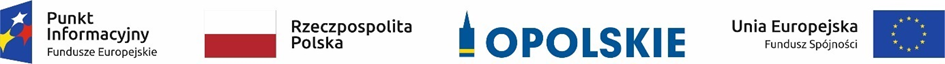 